ПАСПОРТ ЛИНИИФотографии культуры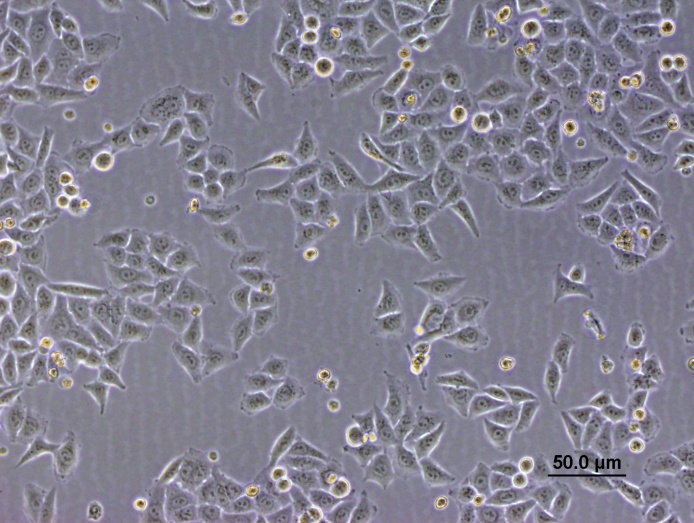 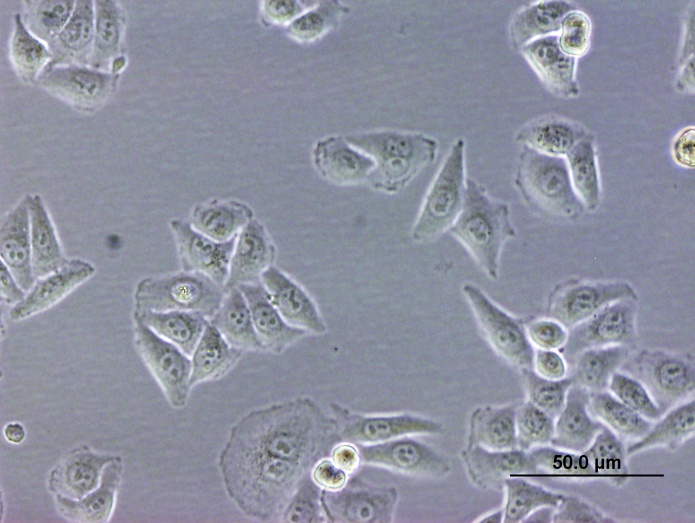 НазваниеHeLaПроисхождениеЧеловек, цервикальный каналЖенщина, 31 год (негроидной расы)Линия получена George Otto Gey в 1951 г.ЗаболеваниеАденокарцинома цервикального канала МорфологияЭпителиоподобнаяСпособ культивированияАдгезивный, монослойныйУсловия культивированияСреда: DMEM с 4,5 г/л глюкозы, 10% эмбриональной телячьей сыворотки, 2 мМоль  L-аланил-L-глутамина Газовая среда (воздух) с 5% СО2Для снятия клеток используется 0,05% трипсин с EDTA (коммерческий, например, Gibco, кат.номер 25300096)Кратность рассева 1:5 – 1:7Условия криоконсерирова-нияРостовая среда с 10% DMSOХранить в парах жидкого азотаВыживаемость при размораживания после криоконсервации 90% (окраска трипановым синим)Контроль контаминацииМетод оптического анализа культуральной среды:бактерии, грибы не обнаружены Метод: анализ ПЦР (чувствительность к 6 наиболее распространенным видам микоплазм) - Mycoplasma не выявленаКариологический анализ-STR-профильИдентичность подтверждена.  100% совпадениеДоп. характеристики:-Публикации:Gey GO, et al. Tissue culture studies of the proliferative capacity of cervical carcinoma and normal epithelium. Cancer Res. 12: 264-265, 1952.Jones HW Jr., et al. George Otto Gey. (1899-1970). The HeLa cell and a reappraisal of its origin. Obstet. Gynecol. 38: 945-949, 1971. PubMed: 4942173Scherer WF, Hoogasian AF. Preservation at subzero temperatures of mouse fibroblasts (strain L) and human epithelial cells (strain HeLa). Proc. Soc. Exp. Biol. Med. 87: 480-487, 1954. PubMed: 13237281Scherer WF, et al. Studies on the propagation in vitro of poliomyelitis viruses. IV. Viral multiplication in a stable strain of human malignant epithelial cells (strain HeLa) derived from an epidermoid carcinoma of the cervix. J. Exp. Med. 97: 695-710, 1953. PubMed: 13052828Schneider-Gadicke A, Schwarz E. Different human cervical carcinoma cell lines show similar transcription patterns of human papillomavirus type 18 early genes. EMBO J. 5: 2285-2292, 1986. PubMed: 3023067Schwarz E, et al. Structure and transcription of human papillomavirus sequences in cervical carcinoma cells. Nature 314: 111-114, 1985. PubMed: 2983228Pater MM, Pater A. Human papillomavirus types 16 and 18 sequences in carcinoma cell lines of the cervix. Virology 145: 313-318, 1985. PubMed: 2992153Chen TR. Re-evaluation of HeLa, HeLa S3, and HEp-2 karyotypes. Cytogenet. Cell Genet. 48: 19-24, 1988. PubMed: 3180844Macville M, et al. Comprehensive and definitive molecular cytogenetic characterization of HeLa cells by spectral karyotyping. Cancer Res. 59: 141-150, 1999. PubMed: 9892199